Общественная территория  по адресу с. Рощино ул. Ленинская 53Территория до благоустройства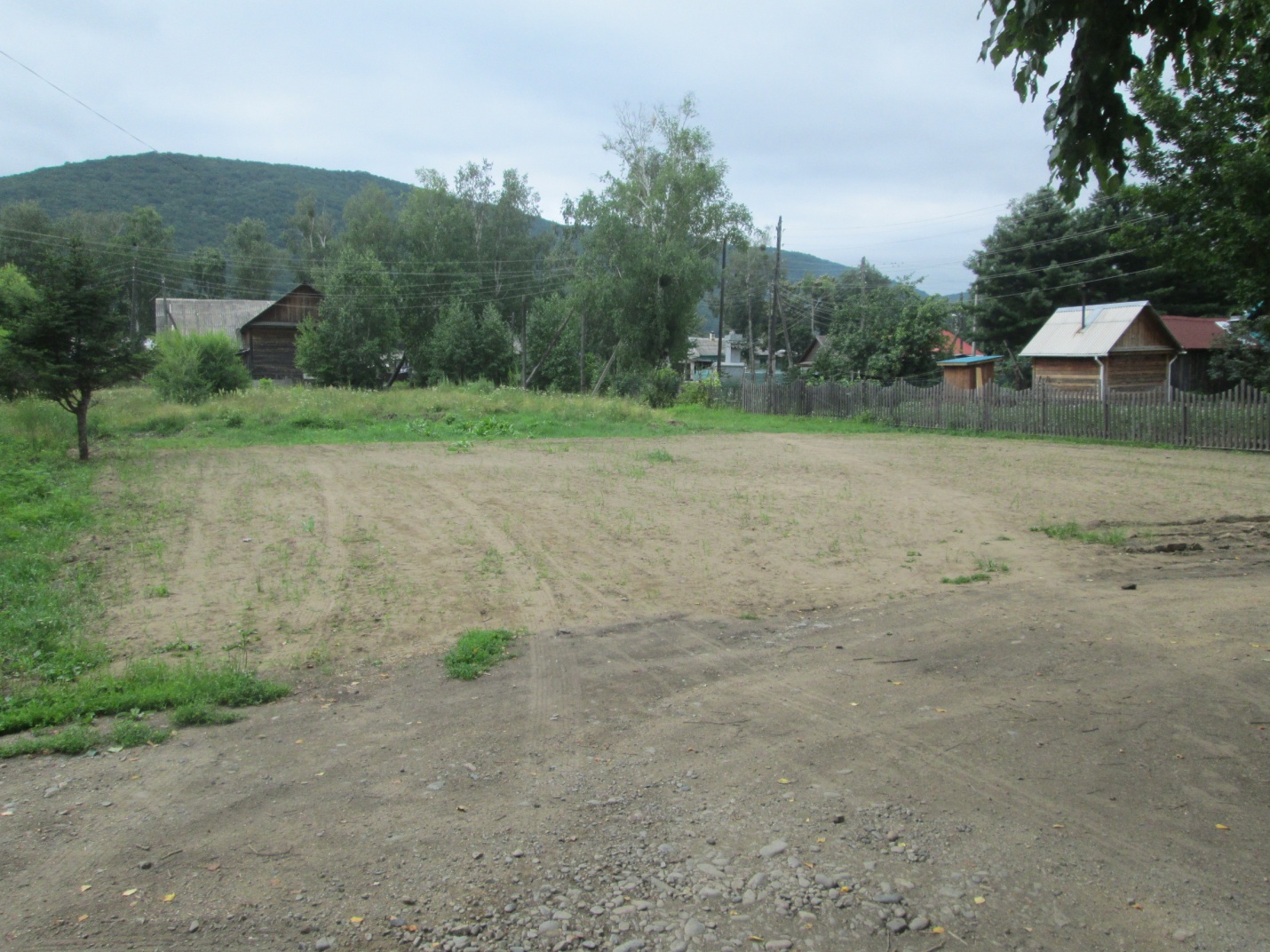 Территория после благоустройства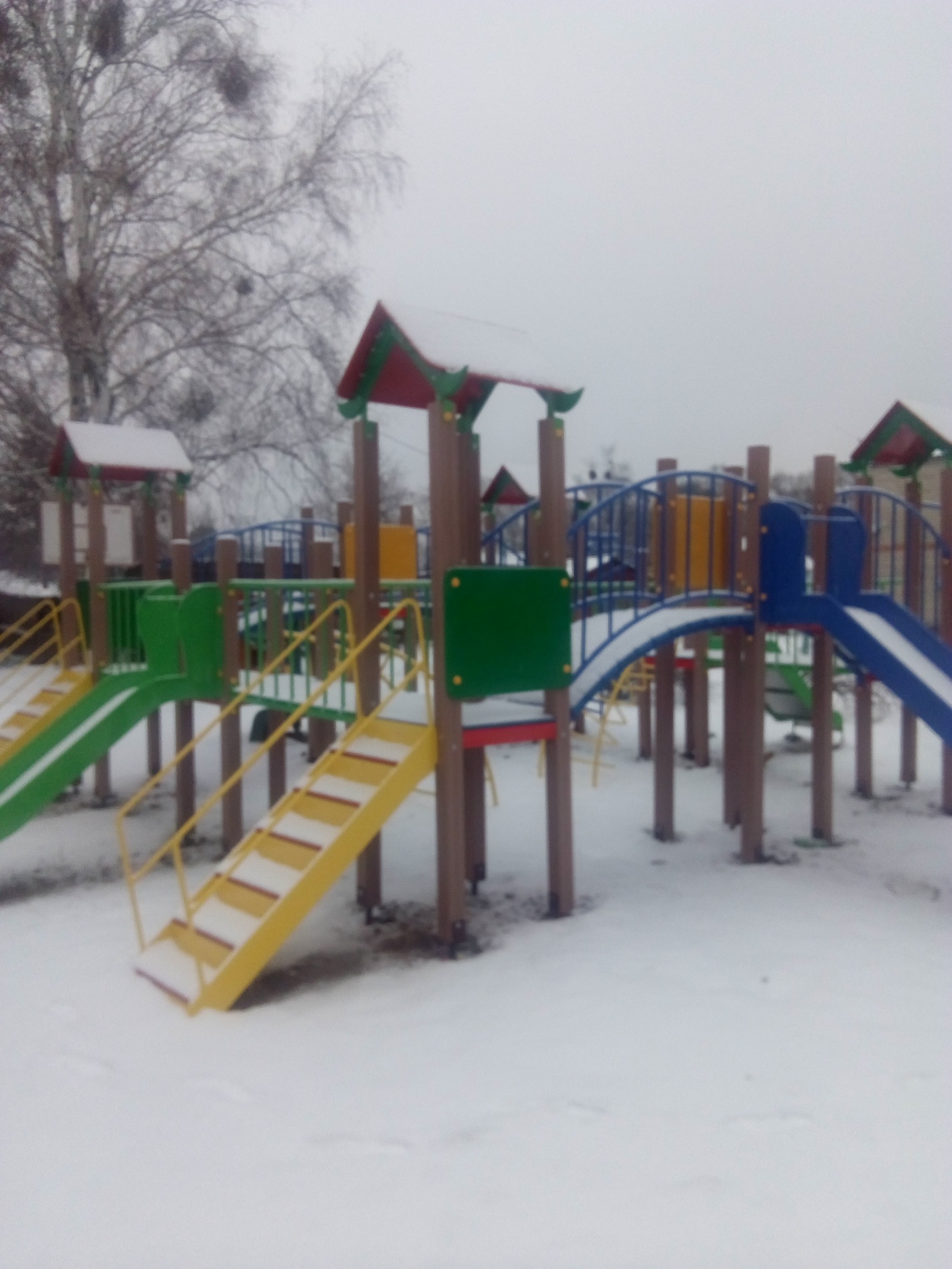 